Bryan 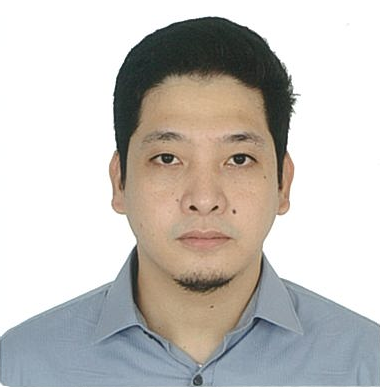 Registered Mechanical EngineerAbu Dhabi, United Arab EmiratesCell no.: C/o 971501685421Email add: bryan.376534@2freemail.com OBJECTIVE	To utilize my Analytical knowledge and skills to solve problem according to my profession.WORK EXPERIENCEROHM MECHATECH PHILIPPINES INCORPORATED (Certified ISO 9001, ISO/TS 16949, ISO 14001)People's Technology Complex - Special Economic Zone Carmona, Cavite November 11, 2013 to September 11, 2017FACILITIES DEPARTMENTWaste Water Treatment Plant SectionJOB TITLE: Junior Engineer/In-charge.April 26, 2016 to September 11, 2017Waste water treatment plant operation.Waste water treatment plant manual procedure and work instructions.Chemical Inventory.Monthly Report.Supervise operators.Check and repair of pump motor, air pump motor and induction motor. Handling Boiler equipment. Start-up, shutdown operation and system alarms.Handling Evaporator equipment. Operate Filter Press machine.Make up of chemical.Monitoring of Scrubber acid and cyanide.Backwashing of activated carbon tower, cation and anion tower.Regeneration of cation and anion tower.Building Maintenance SectionJOB TITLE: Junior EngineerNovember 11, 2013 to April 25, 2016Review the Mechanical Proposal of our General Contractor.Supervise the small to large scale project of our General Contractor. Instrumentation and Control.Supervise Technicians.Daily Checking of Carrier Air Handling Unit (AHU), 110 unit of Daikin Split type air-conditioning unit, 4 System of Mitsubishi VRF air-conditioning unit and 3 unit of Carrier Window type Air-conditioning unit.Handling of 4 Unit of 75kw Kobelco Air Compressor and maintain the pressure of 0.6MPa.Monitoring of Electrical consumption 210V and 100V.Monitoring of Water-Cooled Orion Chiller. Monitoring & Cleaning of Cooling tower.Exhaust fan maintenance check and replacement of V-belt.Monitoring of Dust Collector.Monitoring of Sewage Treatment Plant.Lifting Equipment Inspection with capacity of 300kgs ~ 2000kgs.ISUZU AUTOPARTS MANUFACTURING CORPORATION114 North Main Ave. Phase III, Laguna Techno Park, Biñan, LagunaMarch 23, 2007 to January 19, 2008 (On the Job Training)QUALITY CONTROL DEPARTMENT Section: Supplied Parts, Soft Line and Hard Line  To maintain the high quality of the gear from Soft Machining section area and Hard Machining section area.Operate measuring machine such as C.L.P. (Contour Lead Profile) Machine, Gear teeth Run-out Machine, Contracer Machine, Roughness Machine, Roundness Machine, Hardness and Rockwell Testing Machine, and 3D (Three Dimensional) Machine.Use measuring instrument such as Micrometer (Inside and Outside) and Vernier Caliper (Analog and Digital), Height gauge (Analog and Digital) and Bore gauge.Interpret and analyze standard inspection & standard working drawings.Operate CNC Machine (basic operation).Check and Judge the work piece based on standard tolerance. SKILLS:Preventive and Corrective Maintenance.Check/Repair/Replacement of Pump motorAutoCAD 2D and 3D.Reading of Blueprint.Word, Excel and PowerPoint.Operate Machine and Equipment.Fabrication.Automotive EngineeringPerforming diagnostic Test in Gasoline and Diesel engine.Overhauling Gasoline and Diesel Engine.LICENSE EXAMINATION ACHIEVEDRegistered Mechanical EngineerRepublic of the Philippines, Professional Regulation CommissionRegistration Number: 0082575, Registration Date: 10/3/2013, Valid Until: 5/30/2019  “Automotive Mechanic, General I”  NC 1Technical Education and Skill Development Authority (TESDA)Issued on:  July 15, 2006 Valid until: July 15, 2009EDUCATIONPCollege Education:      		University of Perpetual Help System of Laguna  Course:			              Bachelor of Science in Mechanical EngineeringSchool Address:		Sto. Niño, City of Biñan, LagunaYear:				2008 - 2013Technical Education:		Jacobo Z Gonzales Memorial School of Arts and Trades(TESDA)                  Course:			             Automotive Service Technician School Address:		San Antonio, Binan, LagunaYear:				2005 - 2008 TRAININGS & SEMINARS:Basic Chemical and Oil Spill Safety Handling Training.ROHM Mechatech Philippines Inc.              April 22, 2017Basic Occupational Safety & Health (BOSH)Safety House Inc. - People’s Technology Complex, Carmona Cavite.March 7, 14, 21, April 11 & 18, 2015Industrial Maintenance (Motor, Generator and Transformer),Maintenance of Industrial Refrigeration & Air conditioning  Shakey’s Paciano Uno De Calamba, Calamba City, LagunaMay 15, 2014PERSONAL DETAILS:Date of Birth   	:      May 30, 1989Place of Birth	:      City of Biñan, Laguna - PhilippinesSex	              :      Male Civil Status         :      SingleWeight	              :      72kgHeight	              :      5’6 “Nationality          :      Filipino 